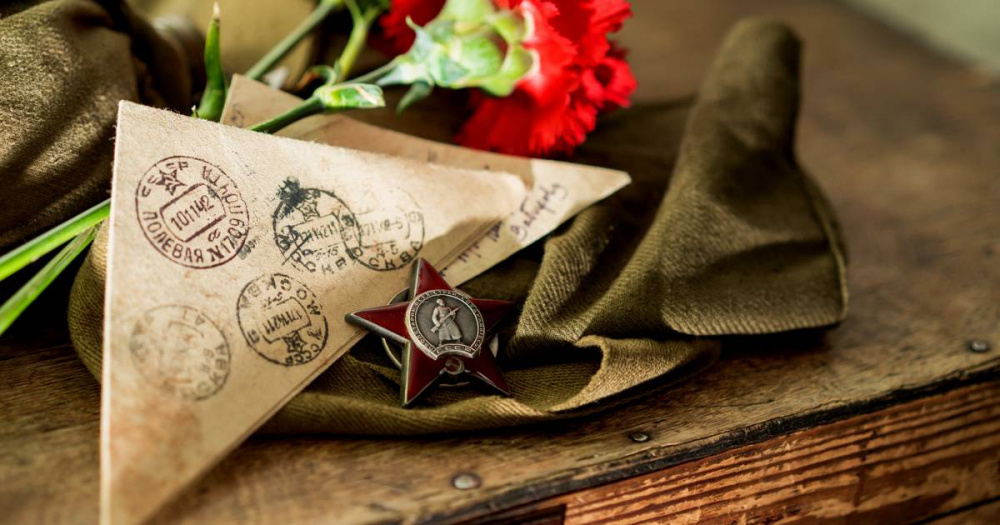 ПИСЬМО СОЛДАТУ ПОБЕДЫ               ______________________________________________________________________________________________                _____________________________________________________________________________________________                _____________________________________________________________________________________________                _____________________________________________________________________________________________                _____________________________________________________________________________________________                _____________________________________________________________________________________________                _____________________________________________________________________________________________                _____________________________________________________________________________________________                _____________________________________________________________________________________________                ____________________________________________________________________________________________                ____________________________________________________________________________________________                ____________________________________________________________________________________________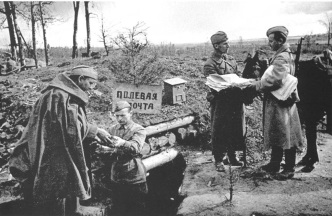 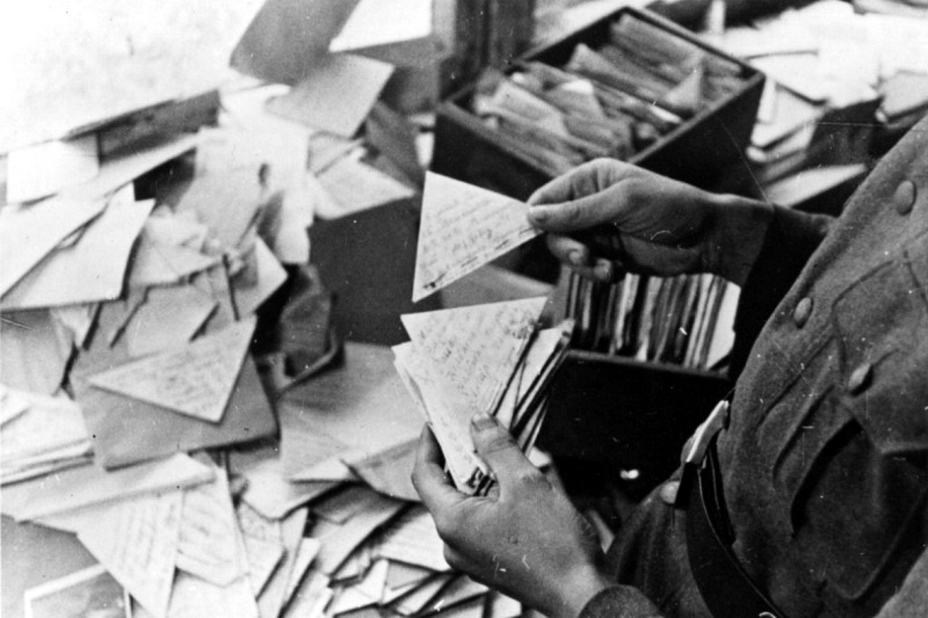 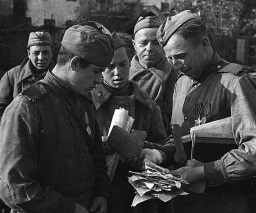 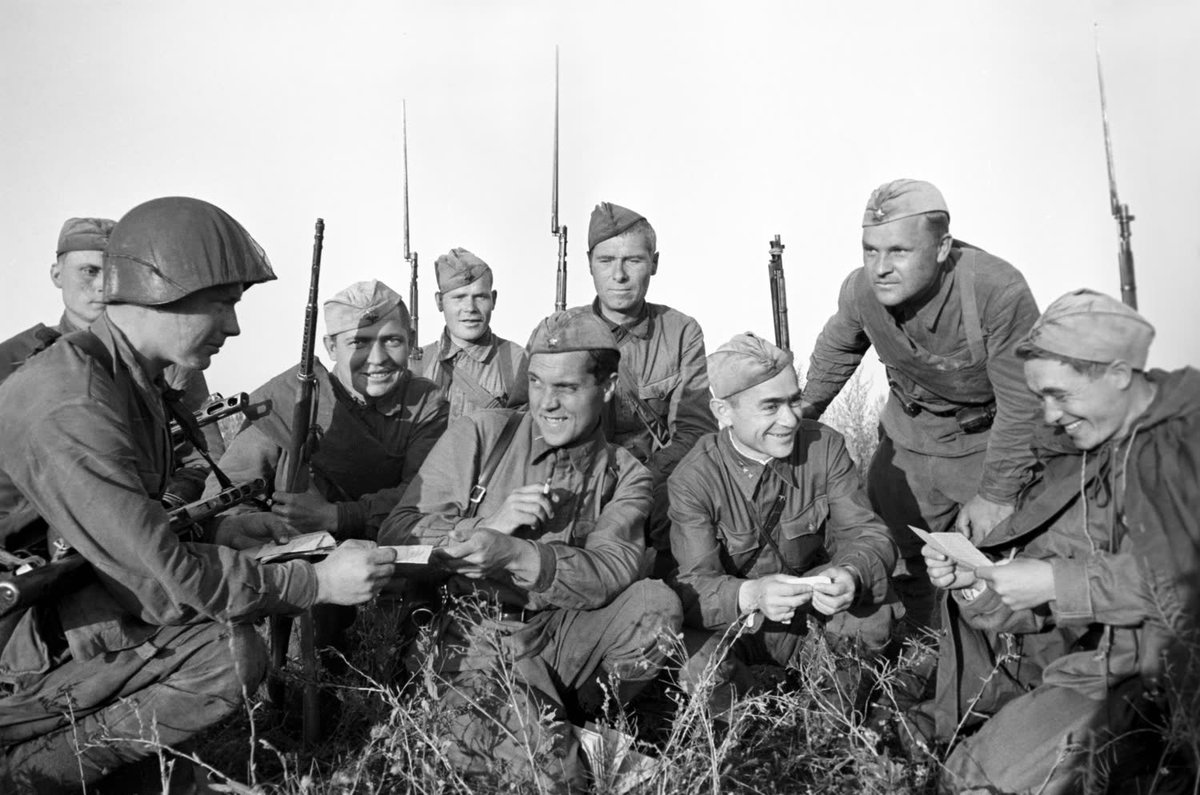 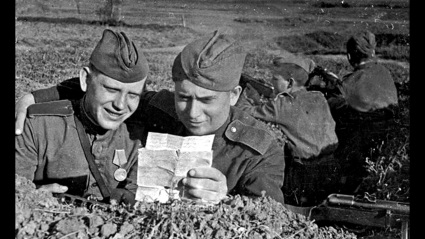 2020